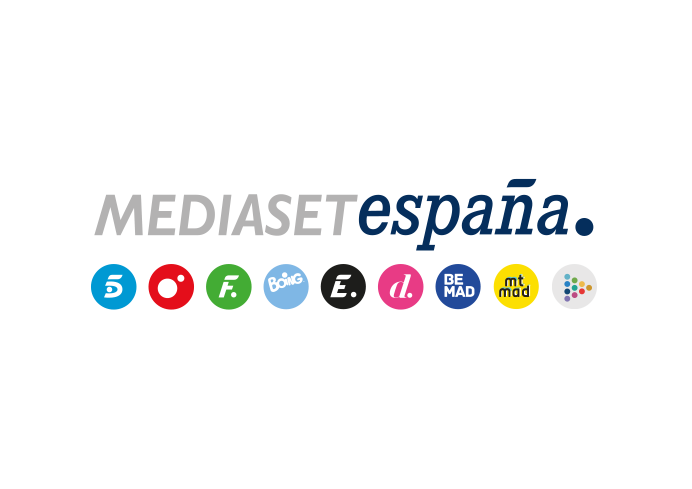 Madrid, 3 de septiembre de 2020‘Cuarto Milenio’ regresa el domingo a Cuatro con ‘Origen’, primer especial sobre la Covid-19 que aborda la génesis de la pandemiaEn esta entrega, que la cadena emitirá en prime time, Iker Jiménez se adentrará en un laboratorio madrileño de alta seguridad biológica en el que el virus SARS-CoV-2 ha sido secuenciado y aislado para su análisis y estudio; contará con la participación de expertos en virología, inmunología y biotecnología como los doctores Javier Cantón y César Carballo y el coronel veterinario Luis Enrique Martín Otero, y ofrecerá imágenes exclusivas del laboratorio P4 de Wuhan.En ‘Horizonte’, segundo especial que la cadena ofrecerá el domingo 13 de septiembre en su horario habitual, el programa analizará los cambios de paradigma que se han producido en el mundo como consecuencia de la pandemia, la gestión de la crisis y de la información en diferentes países; y las vacunas y los posibles tratamientos, entre otros contenidos. En sus nuevas entregas, ‘Cuarto Milenio’ incorporará cuatro nuevas secciones: ‘Milenio VR’, ‘Archivos de la Inquisición’, ‘Los Guardianes’ y ‘El manga de Cuarto Milenio’.“Volvemos con más energía que nunca, volvemos con mucha ilusión y volvemos siendo conscientes de la problemática existente y de que ‘Cuarto Milenio’ es, por un lado, una ventana a la ciencia, a la arqueología y al misterio, y, por otro, una ventana de posibilidades, de creatividad y de entretenimiento para el público, pero con todo el rigor y con toda nuestra honestidad”. Así afronta Iker Jiménez el regreso de ‘Cuarto Milenio’ a Cuatro con nuevas entregas de su decimoquinta temporada, que comenzarán con dos especiales sobre la Covid 19: ‘Origen’ y ‘Horizonte’.‘Origen’, primera entrega que la cadena emitirá el próximo domingo 6 de septiembre en prime time, emprenderá un viaje al epicentro del coronavirus. En este especial, los espectadores podrán ver cómo Iker Jiménez se adentra en un laboratorio madrileño de alta seguridad en el que el virus, conservado a 180º bajo cero, ha sido secuenciado y aislado para su estudio. In situ, el presentador será testigo de cómo el virus se somete a rayos ultravioleta y ataca a células humanas sanas.Además, un equipo del programa se adentrará en el mercado de Wuhan, donde comenzó todo, así como en el hospital chino en el que empezó a tratarse la epidemia y en el Centro para la Prevención y Control de Enfermedades (CDC) de este país. El programa también mostrará imágenes exclusivas del laboratorio P4 de Wuhan, centro de investigación autorizado para manejar los patógenos más peligrosos y mortales.‘Origen’ incluirá también los testimonios de destacados disidentes que han cuestionado la gestión del gobierno chino durante la pandemia y han alertado sobre la desaparición de investigadores, periodistas y youtubers que comenzaban a denunciar públicamente la situación que realmente se vivía en el país asiático.El segundo especial, titulado ‘Horizonte’, llegará a Cuatro el próximo domingo 13 de septiembre en el horario habitual del programa. En él, se analizará el futuro más inmediato a través de entrevistas, testimonios y el análisis de expertos para abordar los cambios de paradigma que se han producido en el mundo como consecuencia de la pandemia; las patentes, vacunas y posibles tratamientos para combatir los efectos del coronavirus; y la gestión de la crisis y de la información relacionada con la Covid-19 en distintos países, entre otros contenidos.Reputados expertos en virología, inmunología y biotecnología intervendrán en ambos especiales del programa sobre la Covid-19. Javier Cantón, doctor en virología y experto en coronavirus MERS-CoV; Luis Enrique Martín Otero, coronel veterinario coordinador de la Red Española de Laboratorios de Alerta Biológica (RE-LAB); y César Carballo, médico adjunto del servicio de Urgencias del Hospital Ramón y Cajal de Madrid, participarán en ‘Origen’, mientras que Adolfo García-Sastre, catedrático de Medicina y Microbiología y director del Instituto de Salud Global y Patógenos Emergentes del Hospital Monte Sinaí de Nueva York; Margarita del Val, viróloga, inmunóloga e investigadora del Consejo Superior de Investigaciones Científicas; y César Carballo intervendrán en ‘Horizonte’.Las novedades de ‘Cuarto Milenio’En su vuelta a Cuatro, ‘Cuarto Milenio’, producido en colaboración con Alma Producciones Audiovisual, incorporará cuatro nuevas secciones:‘Milenio VR’, la apuesta más tecnológica de Iker Jiménez, quien a través de la realidad virtual llevará a los espectadores a experimentar un sorprendente viaje por la historia, la arqueología y la ciencia. “Milenio VR es un paso hacia el futuro. Es algo que va a sorprender a todo el mundo, la capacidad de viajar por todo el planeta, de viajar a otros mundos o de observar cosas que nos parecerían hace tan solo unos años increíbles”, asegura Iker Jiménez.  ‘Archivos de la Inquisición’, en la que analizará documentos desconocidos sobre alquimia, brujería, crímenes rituales y posesiones, que para el propio presentador constituyen “un compromiso con nuestra historia más oscura, pero también más fascinante”.‘Los Guardianes’, centrada en las historias de encuentros con seres que rescatan a la humanidad. Ellos son, según Iker Jiménez, “la cara amable del misterio”.‘El Manga de Cuarto Milenio’, donde de la mano de Kaoru Okino, destacada dibujante española de manga, el programa se adentrará en un espectacular cómic sobre los grandes misterios de nuestro país.‘Milenio Live’ regresa a Mtmad con su tercera temporadaEl próximo viernes 11 de septiembre, Mtmad estrenará la tercera temporada de ‘Milenio Live’, que la plataforma de vídeos nativos de Mediaset España ofrecerá todos los viernes en directo a las 00:00 horas desde el Estudio Alma, instalado en el propio domicilio de Iker Jiménez y Carmen Porter. Más de 800.000 espectadores, conquistados por ‘Cuarto Milenio’ En las entregas de la 15ª temporada del programa emitidas hasta el pasado 15 de marzo, ‘Cuarto Milenio’ ha promediado un 6,9% de share y 802.000 telespectadores, sumando 51.000 espectadores respecto a la temporada anterior y batiendo en su franja de emisión a La Sexta (3,8% y 445.000), a quien también supera en target comercial (9% vs. 3,6%). Además, ha anotado un destacado seguimiento entre los espectadores de 25 a 34 (9%) y el público de 35 a 54 años 8,6%, siendo Murcia (8,2%), Aragón (7,9%), Madrid (7,8%) y Andalucía (7,7%) las comunidades en las que el programa ha registrado sus mejores datos.